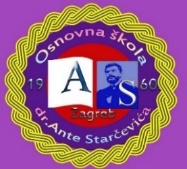 Osnovna škola dr. Ante StarčevićaZagreb, Sv. Leopolda Mandića 55Tel: 2851 - 615, 2852 - 351 Fax: 2950 - 606 E-mail: skola@os-astarcevica-zg.skole.hrKLASA: 007-01/22-01/12URBROJ: 251-135/10-22-1Zagreb, 19.12.2022.               ČLANOVIMA ŠKOLSKOG ODBORA 				                     Obavijest putem e-maila - oglasna pločaTemeljem članka 12. Poslovnika o radu Školskog odbora sazivam redovitu 18. sjednicu Školskog odbora koja će se održati 22.12.2022. godine (četvrtak) u 18,00 sati u školskoj knjižnici.Za sjednicu predlažem sljedeći                                                                DNEVNI RED:Imenovanje zapisničara sjedniceVerifikacija zapisnika 16. i 17. sjednice Rebalans plana za 2022. godinuPlan nabave za 2023. godinuIzmjena i usvajanje konačnog financijskog plana za 2023. i projekcije za 2024. i 2025. godinuOtpis potraživanja za najam prostoraOtpis potraživanja za školsku mliječnu kuhinju i program boravkaSuglasnost za otpis opremeSuglasnost za nabavu informatičke opremeSuglasnost za hitnu intervenciju poplave Suglasnost za zapošljavanje - učitelj/ica RN u produženom boravku (puno neodređeno)                                                 - učitelj/ica matematike (puno određeno)                                                            - učitelj/ica matematike (nepuno neodređeno)                                                            - školski pedagog (puno određeno)                                                                              - spremačica (puno određeno)      12. Usvajanje novih cijena za najam školskog prostora od 01.01.2023.13. Usvajanje Pravila za upravljanje dokumentarnim gradivom14. Razno                                                                                       Predsjednica Školskog odbora:    							      Danijela Domitrović, pedagog škole